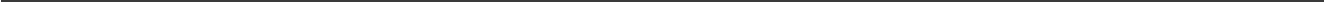 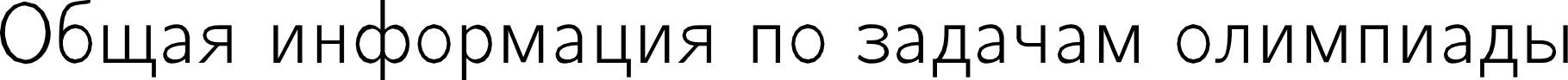 Доступ  к  результатам  проверки  решений  задач  во время тураВ течение тура можно не более 10 раз по каждой задаче запросить информацию о результатах оценивания  решения  на  тестах жюри.Ограничение  на  размер  исходного  кода   программы—решенияВо всех задачах размер файла с исходным кодом решения не  должен превышать 256 KH.П роцесс  тестированияПеред решением задачи ознакомьтесь с системой оценки решения. Обратите внимание,  в некото- рых задачах  очередная  подзадача  будет  тестироваться, только  если  пройдены  все тесты предыдущихСложность   и  порядок  задачЗадачи муниципального этапа по информатике упорядочены примерно по возрастанию сложно— сти. Полное решение каждой задачи оценивается  в 100 баллов.ОграниченияЗадача  А. БилетыИгіЯвходного файла:	tickets.in Имя выходного файла:	tickets . out Ограничение по времени:	2 секунды Ограничение  по памяти:	256 мегабайтГруппа студентов и школьников собирается в музей. Для школьников до 10  лет  (включительно) вход В hіузей бесплатный, а для остальных школьников и студентов до 18 лет включительно стои— мость билета составляет половину от полной стоимости билета. Студенты  старше 18 лет  покупают билет  за  полную  стоимость—    за  100 рублей.Вам необходимо подсчитать,  сколько  рублей стоят  билеты  на   всю группу.Формат   входных  дан ныхВ первой  строке  записано целое п	количество  студентов  и школьников  в группе (1	п	10 ).Во второй строке записаны п целых чисел, каждое из которых не меньше 7 и не  больше  25,  возрасты  студентов  и школьников.Формат  выходных данныхВыведите  одно  целое  число—     суммарную  стоимость  билетов на всю группу.Система оценкиЗадача оценивается  в 100 баллов. fiаллы начисляются  за каждый пройденный  тест.ПримерыЗадача  В. ПалиндромИъіявходногофайла:	palindrome.in Имя выходного файла:	palindrome  . out Ограничение по времени:	2 секунды Ограничение  по памяти:	256 мегабайт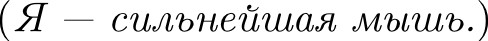 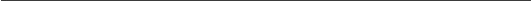 Палиндромом будем называть число, запись которого в десятичной системе счисления одинаково читается слева направо и справа налево. Например, числа 121 и 1331 являются палиндромами, а число 330 нет. (Напомним,  что запись  числа  не может  начинаться  с нуля).  Палиндромы  встреча- ются не так часто, но иногда их можно сконструировать, переставляя цифры какого—нибудь числа. В частности,  переставляя  цифры  в  числе  330,  можно  получить  палиндром 303.Вам необходимо выяснить, можно ли из из всех цифр данного числа составить  палиндром.Формат   входных  дан ныхВ  первой  строке  одно целое п	количество   цифр  в  данном числе  (1	п	106 ).  Во второйСТ]ЭОК€)   ЭНПИCHHO  ЧИСЛО   ИЗ   П   Ді  СЯТИЧНЫХ   ЦИ     ]Э,   Пi ]ЭВНЯ  ЦИ	]Эі    КОТО]ЭОГО   ОТЛИЧН II  ОТ   Н   ЛЯ .Формат  выходных данныхВыведите  yes,  если  из  числа  можно  образовать  п-значный  палиндром.  Иначе  выведите по.Система оценкиf9римерыЗадача  С. Сумма факториаловИмя входного файла:	factorial.in Имя  выходного  файла:	Iactoria1.   out Ограничение  по  времени:	2  секунды Ограничение  по  памяти:	256  мегабайтКак известно, факториалом целого положительного числа п называется произведение всех нату- ральных  чисел от 1 до п включительно:  п! =  1  2  . . .  п. Любое целое положительное число п	1 мож- но представить в виде суммы факториалов несколькими способами. Например, 3 — 1!+1!+1! — 2!+1!. Ваша  задача	для  данного   натурального   числа  п  найти   разложение   в  сумму  факториалов сПOtfШC ЛЬ  ї     ПШ  ЧИСЛОRІ   СЛHГi1eMЫX.	IIП]ЭИMe]Э ,   ДЛЯ    ЧИСЛіІ  П  ==   )()    Т  (КІІЯ   С    MhI  II  СОСТОИТ ИЗ  Т]ЭеХ	iIKTO-риалов: 3!	2! + 2!.)Формат  входных данныхВходные данные содержат одно целое число п (1 р+ п р+ 10").Формат  выходных данныхВыведите  одно целое число	наименьшее  количество  слагаемых-факториалов в разложении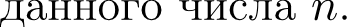 Система оценки!9римерыЗадача	D. HOKгіЯ ВХОДНОГО фdйла:	lcm.inИмя выходного файла:	lcm . out Ограничение по времени:	2 секунды Ограничение  по памяти:	256 мегабайтДвоечник Петька был ленивым и часто прогуливал уроки. Теплым майским днём решил Петька вместо урока математики сходить на речку, через лес. Но не смог он добраться до речки— встре—  тилась ему на пути Баба—Яга. Решила она проучить Петьку и не отпускать домой, пока не решит  задачу по математике. По той самой теме, которую он прогулял. А задача была  такая.  Назвала Баба—Яга два натуральных числа m и k. И нужно было Петьке найти количество упорядоченных наборов из k натуральных чисел, у которых наименьшее общее красное равно данному числу m. На- пример, для m = 10 и k —— 2 существует 9 наборов из двух целых положительных чисел, у которых наиhіеньшее  общее кратное  равно 10: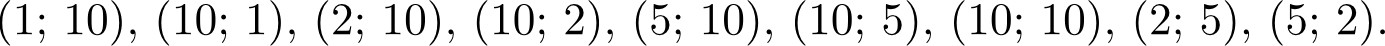 И теперь вам нужно написать программу, которая позволит дать ответ на задачу и поможет Петьке вернуться  домой.Формат  входных данныхВходные данные содержат два целых числа rn и k — наименьшее общее кратное и количество чисел в наборах  (1    m     109 , 2     k р< 10").Формат  выходных данныхВыведите  искомое  количество  наборов  по модулю  (10’ + 9).Система оценки!9римеры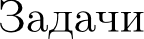 Ограничениепо вреhіениОграничениепо памятиПолучение результатов во время тураПолучение результатов во время тураПолучение результатов во время тураА.Билеты2 секунды256 МБСообщаются	толькопройденные  тесты.баллызаВ.Палиндром2 секунды256 MHДля  каждой  ттодзадачи сообщают-ся  только  баллы  за пройденные те-СТЫ  ЭТОЙ  ПОДИ  tДАЧИ.Для  каждой  ттодзадачи сообщают-ся  только  баллы  за пройденные те-СТЫ  ЭТОЙ  ПОДИ  tДАЧИ.Для  каждой  ттодзадачи сообщают-ся  только  баллы  за пройденные те-СТЫ  ЭТОЙ  ПОДИ  tДАЧИ.С.Суммафакториалов2 секунды256 MHДЛЯ    KI ЕДОЙ  ПОДИ УДАЧИ  COO   ЩЬЮТ-ся только  баллы  за  пройденные те—СТЫ    ЭТОЙ  ПОДИ tДІlЧИ.ДЛЯ    KI ЕДОЙ  ПОДИ УДАЧИ  COO   ЩЬЮТ-ся только  баллы  за  пройденные те—СТЫ    ЭТОЙ  ПОДИ tДІlЧИ.ДЛЯ    KI ЕДОЙ  ПОДИ УДАЧИ  COO   ЩЬЮТ-ся только  баллы  за  пройденные те—СТЫ    ЭТОЙ  ПОДИ tДІlЧИ.D. HOKD. HOK2 секунды256 MHДЛЯ    КАЖДОЙ   ПОДИIIДАЧИ   COO ЩІІЮТ-ся  баллы  за  эту  подзадачу  и  pe—3    ЛЬTilT       II]ЭOBe]ЭKИ       ІІ]ЭОГ]ЭіІf\ІМЫ    HiIкаждом тесте.ДЛЯ    КАЖДОЙ   ПОДИIIДАЧИ   COO ЩІІЮТ-ся  баллы  за  эту  подзадачу  и  pe—3    ЛЬTilT       II]ЭOBe]ЭKИ       ІІ]ЭОГ]ЭіІf\ІМЫ    HiIкаждом тесте.ДЛЯ    КАЖДОЙ   ПОДИIIДАЧИ   COO ЩІІЮТ-ся  баллы  за  эту  подзадачу  и  pe—3    ЛЬTilT       II]ЭOBe]ЭKИ       ІІ]ЭОГ]ЭіІf\ІМЫ    HiIкаждом тесте.tickets.intickets.out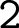 9 100310 15 20150Номер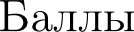 ОграниченпяКомментарииНомерКомментарии1301	п	9fiаллы начисляются,  если пройдены  все  те-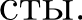 2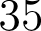 1	п	255fiаллы начисляются, если пройдены все те— сты  этой  и  предыдущей подзадачи.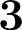 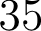 1	п pv 1 06аллы начисляются, если пройдены все те—СТЫ    ЭТОЙ   И   П]Э€)ДЫД    ЩИХ ПОДИіІДІlЧ.palindrome.inpalindrome.out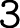 330yes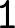 yes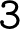 120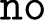 Номер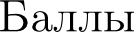 ОграниченияКомментарииНомерКомментарии1501	п	lo’аллы  начисляются,  если пройдены  все те-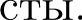 2501	п	10"аллы начисляются,  если  пройдены  все те-сты  этой  и  предыдущей подзадачи.factorial.infactorial.out8210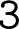 Номер подзадачи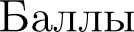 ОграниченияКомментарииНомер подзадачит,  kКомментарии1301	rn	100,k —— 2, 3Баллы начисляются, если пройдены все те- сты.2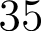 1 pfi m	10 ,2	k	10’fiаллы начисляются, если пройдены все те— сты  этой  и  предыдущей подзадачи.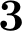 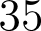 1 р€ m р€ 10 ,2	k	10fiаллы начисляются, если пройдены все те— сты  этой  и  предыдущих подзадач.lcm.inlcm.out10 2910  349